CONVIDADOCONVIDADOCONVIDADOCONVIDADO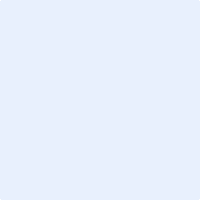 